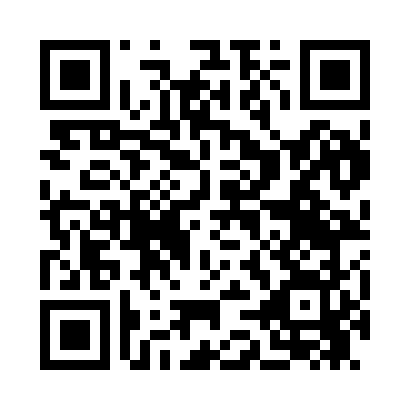 Prayer times for Old Tripoli, Iowa, USAMon 1 Jul 2024 - Wed 31 Jul 2024High Latitude Method: Angle Based RulePrayer Calculation Method: Islamic Society of North AmericaAsar Calculation Method: ShafiPrayer times provided by https://www.salahtimes.comDateDayFajrSunriseDhuhrAsrMaghribIsha1Mon3:495:351:135:178:5110:372Tue3:505:351:135:188:5110:373Wed3:505:361:135:188:5110:364Thu3:515:371:145:188:5110:365Fri3:525:371:145:188:5010:356Sat3:535:381:145:188:5010:347Sun3:545:381:145:188:5010:348Mon3:555:391:145:188:4910:339Tue3:565:401:145:188:4910:3210Wed3:575:411:155:188:4810:3111Thu3:595:411:155:188:4810:3012Fri4:005:421:155:188:4710:2913Sat4:015:431:155:188:4610:2814Sun4:025:441:155:188:4610:2715Mon4:035:451:155:178:4510:2616Tue4:055:461:155:178:4510:2517Wed4:065:461:155:178:4410:2418Thu4:075:471:155:178:4310:2319Fri4:095:481:155:178:4210:2120Sat4:105:491:165:178:4110:2021Sun4:115:501:165:168:4110:1922Mon4:135:511:165:168:4010:1823Tue4:145:521:165:168:3910:1624Wed4:165:531:165:168:3810:1525Thu4:175:541:165:158:3710:1326Fri4:195:551:165:158:3610:1227Sat4:205:561:165:158:3510:1028Sun4:225:571:165:148:3410:0929Mon4:235:581:165:148:3310:0730Tue4:255:591:155:148:3110:0631Wed4:266:001:155:138:3010:04